    PENILAIAN AKHIR SEMESTER II ( GENAP )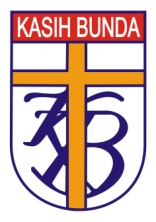 SLB/B-C KASIH BUNDA JAKARTA BARAT    TAHUN AJARAN : 2019 / 2020Mata Pelajaran	: Penjas Orkes				Nama	: .................................Hari/ tanggal	: .........................................		Kelas	: ...................................Lakukan Sesuai Perintah...!Senam  sehat  gembira  ikuti contoh  video dengan  irama musik  .Lakukan Senam ( penguin /,chicken dens ) dengan video mengikuti irama musik.Lakukan senam pemanasan sesuai instruksi dengan benar !.Laksanakan perintah dengan benar.NoAspek Yang di NilaiSkormakSkor perolehanSkor perolehanSkor perolehanSkor perolehanNoAspek Yang di NilaiSkormak01231Gerakan kepala sepaeti contoh seirama music.32Gerakan tangan  kanan dan kiri  sesuai irama.33Gerakan badan seperti contoh dan irama musik.34Gerakan kaki  kanan dan kiri sesuai irama.35Mengikuti senam sesuai contoh 3Jumlah SkorJumlah Skor15         N1 =Skor perolehanX 10 =.....................         N1 =Skor maksimumX 10 =.....................NoAspek Yang di NilaiSkormakSkor perolehanSkor perolehanSkor perolehanSkor perolehanNoAspek Yang di NilaiSkormak01231Berdiri tegak pandangan ke depan.32Gerakan tangan sesuai irama music .33Gerakan kaki sesuai irama music.34Gerakan kepala sesuai irama music.35Keseriusan dalam mengikuti senam bersama3Jumlah SkorJumlah Skor15         N2 =Skor perolehanX 10 =.....................         N2 =Skor maksimumX 10 =.....................NoAspek Yang di NilaiSkormakSkor perolehanSkor perolehanSkor perolehanSkor perolehanNoAspek Yang di NilaiSkormak01231Gerakan kepala putarkan ke kanan dan ke kiri.32Gerakan tangan ke depan ke belakang33Putarkan pinggul ke kanan dan ke kiri .34 Jalan di tempat . lari di tempat dengan benar.3Jumlah SkorJumlah Skor12         N3 =Skor perolehanX 10 =.....................         N3 =Skor maksimumX 10 =.....................NoAspek Yang di NilaiSkormakSkor perolehanSkor perolehanSkor perolehanSkor perolehanNoAspek Yang di NilaiSkormak01231Merangkak  sesuai ketentuan.32Melompat sambil jongkok /  jalan seperti katak 33Jalan sambil jongkok  sesuai ketentuan.34Lari dengan jarak sesuai ketentuan.35Lari di tempat sesuai ketentuan.3Jumlah SkorJumlah Skor15         N4 =Skor perolehanX 10 =.....................         N4 =Skor maksimumX 10 =.....................         NA =N1+ N2 + N3 + N4X 10 =.....................         NA =4X 10 =.....................